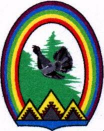 ДУМА ГОРОДА РАДУЖНЫЙХанты-Мансийского автономного округа – ЮгрыРЕШЕНИЕот 27 марта 2014 года                                                                                     № 460О работе Комитета по физической культуре и спортуадминистрации города Радужный в 2013 году	  Заслушав и обсудив отчет Комитета по физической культуре и спорту администрации города Радужный о работе Комитета по физической культуре и спорту администрации  города Радужный в 2013 году, Дума города решила: 	Отчёт о работе Комитета по физической культуре и спорту  администрации города Радужный в 2013 году принять к сведению.Глава города 					                                           Г.П. Борщёв